Datos generalesPlan de actividades de contraprestación para condonación del crédito educativoObjetivo del plan:Describa el propósito que pretende lograr a partir del desarrollo del plan de actividades de contraprestación. Debe tener en cuenta que éste debe ser consonante con el trabajo de grado realizado.Cronograma de actividades:Notas:Este plan debe ser enviado en original firmado por el beneficiario y por su jefe inmediato en el establecimiento educativo al cual se encuentra vinculado en señal de que lo conoce, a través de los correos electrónicos que se indiquen.La fecha de elaboración del plan no puede ser anterior a la fecha de obtención del título de la maestría.El plan debe incluir la programación para un período total de dos años contados a partir de la obtención del título de maestría, de acuerdo con lo previsto en el artículo VIGÉSIMO del reglamento operativo del fondo.Podrá adicionar filas para incluir más productos y/o actividades, según lo requiera.Puede alcanzar un producto mediante el desarrollo de 1 o más actividades.FIRMA DEL BENEFICIARIO:                                 FIRMA DEL JEFE INMEDIATO:____________________________                   ___________________________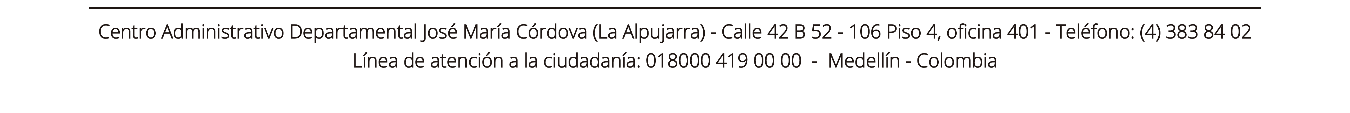 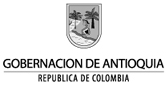 Plan de las actividades de contraprestación del beneficiario de crédito educativo condonable.Código: FO-M2-P6-040Plan de las actividades de contraprestación del beneficiario de crédito educativo condonable.Versión: 1Plan de las actividades de contraprestación del beneficiario de crédito educativo condonable.Fecha de aprobación: 8 de Mayo de 2019 Fecha de elaboraciónNombre y apellidosCédula de ciudadaníaEstablecimiento educativoMunicipioRectorTeléfonoE-MailUniversidadPrograma de maestríaTítulo del proyecto de investigación TIEMPO EN TRIMESTRESTIEMPO EN TRIMESTRESTIEMPO EN TRIMESTRESTIEMPO EN TRIMESTRESTIEMPO EN TRIMESTRESTIEMPO EN TRIMESTRESTIEMPO EN TRIMESTRESTIEMPO EN TRIMESTRESPRODUCTOSACTIVIDADES123456781. …1. …2. …2. …3. …3. …4. …4. ………